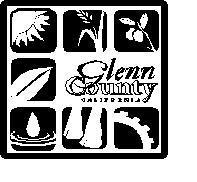 COUNTY OF GLENNINDEPENDENT CONTRACTOR QUESTIONNAIREThe Public Employees’ Pension Reform Act of 2013 requires that CalPERS has to make a formal determination regarding independent contractor status versus a common law employee status, in order to answer whether or not a retiree, hired either through a third party employer, or as a consultant, is a true independent contractor, or in fact an employee of the County.  The first step in our Contractor process is to determine your status as it pertains to CalPERS retirement.  Please complete the Questionnaire and return to the contracting department.Service Provider: ______________________________________________________					(Name: Last, First, MI)Social Security Number: ________________________________________________Have you ever participated in the California Public Retirement System (CalPERS)?			YES					NOIf so, are you currently retired under CalPERS?    YES 		NOOfficial Use Only:Status in CalPERS: ___________________________________________ (No Information, Active, Retire)Verified by: __________________________________________________    Date: __________________